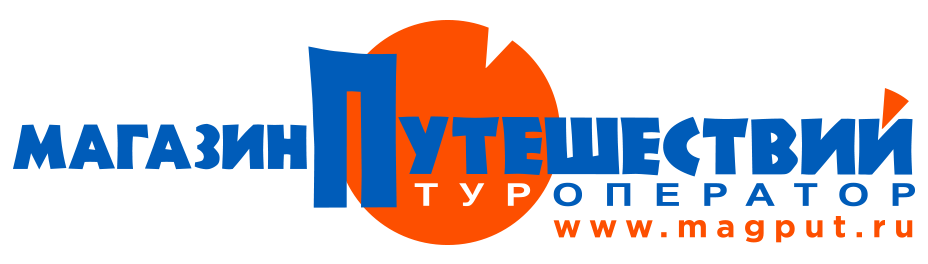 Список вещей (автотур)Данный список рассчитан на автомобильные туры по Алтаю  Дорожное и бивуачное снаряжение❏   Рюкзак, сумка, чемодан, в которые вы сложите все ваши вещи;❏ Маленький рюкзачок (20 - 40л.). Можно взять один на двоих! Пригодится под документы, перекус, воду и фотоаппарат во время прогулок;❏   Сидушка туристическая (кусок тур. коврика с резинкой) — очень полезная вещь!❏   Пустая пластиковая бутылка (1 -1,5 л) или легкая фляжка для воды.Обратите ваше внимание!Если вы выбрали размещение в палатке, то для путешествия вам необходимы коврик, спальник (экстрим -10 и ниже). При размещении в домиках выдается постельное белье (кроме полотенца).Одежда и обувьОдежда для сна❏ Комплект термобелья “сохраняющее тепло” (на ваше усмотрение);❏   Обычные шерстяные носки.Костюм штормовой (поможет пережить непогоду)Например: во время дневной прогулки на водопад начался сильный дождь или ветер.Практичный вариант:❏ Непромокаемые и не продуваемые, но дышащие куртка с капюшоном и штаны из мембраны (водонепроницаемость от 15000 мм). Штаны данного комплекта могут быть одновременно ходовыми (пункт 2.3).Плохой вариант (на случай, если он у вас уже есть):❏ непромокаемые, непродуваемые и НЕДЫШАЩИЕ куртка с капюшоном и штаны (не теплые!, а тонкие из болони). Мы НЕ рекомендуем этот вариант! Так как дождь то идёт, то не идёт, а снимать и надевать штаны постоянно – неудобно. И идти в таких, все равно, что промокнуть.Костюм для радиальных выходов❏ Свободные легкие штаны из синтетических материалов, которые быстро сохнут либо не промокают и дышат;❏ 2-3 футболки;❏ Рубашка с длинными рукавами и воротником (отличная защита от солнца), либо ”флиска” если прохладно;1❏ Ветрозащитная теплая куртка с капюшоном из «дышащей» ткани (либо непродуваемая и сохраняющая тепло толстовка с капюшоном типа windblock softshell).Чтобы не замерзнуть вечером (температура может опуститься до 0 даже в июле/августе):❏   Штаны нательные/термоштаны;❏ Футболку с длинным рукавом/тельняжку/термокофту;❏ Свитер/флисовую кофту;❏ Куртку утепленную.Главное не забудьте❏ Носки 3-6 пар;❏ Нижнее белье;❏   Купальный костюм;❏   Головной убор для защиты от солнца (панама, бандана и пр.) – обязательно!❏   Очки солнцезащитные.Обувь❏ Ходовая обувь (облегченные треккинговые ботинки без тканевых вставок или треккинговые кроссовки с хорошей рельефной подошвой для несложных пеших походов!) Если слабый голеностоп, то настоятельно рекомендуем треккинговые ботинки средней высоты;❏   Сменная обувь — спортивные сандалии (с застегивающейся пяткой), кроссовки;❏ гамаши, они же «фонарики» (рекомендуем взять в майский тур, когда ещё в горах лежит снег).Средства личной гигиены❏   Умывальные принадлежности;❏   Полотенце (если планируете посещать баню, то дополнительное банное полотенце);❏   Солнцезащитный крем не менее 30 SPF!Специальное снаряжение❏   Светодиодный фонарик (налобный) + запасные батарейки;❏   Фотоаппарат (по желанию);❏ Мобильный телефон;❏   Треккинговые палки (обязательно людям с больными суставами);2❏ Походная МИНИ-аптечка (очень маленькая, компактная и легкая!). Не следует брать большой автомобильный кейс с лекарствами, так как у гида будет групповая аптечка.Возьмите:❏ то, что может понадобиться только вам (например, определенный антибиотик и т.д.) или специфические препараты, которые вы применяете, и они вряд ли будут в групповой аптечке!❏ то, что тяжело взять на всех: противопростудные (фервекс или колдрекс, капли в нос и т.д.); небольшую пластинку мозольных пластырей; пару пластин активированного угля; пластинку ферментов   (панзинорм,   фестал,   юниэнзим),   если   бывают   проблемы   с   пищеварением, эластичный бинт; небольшой перевязочный бинт.Документы:❏ Паспорт (обязательно!);❏   Медицинский страховой полис;❏   Деньги на непредвиденные ситуации.3